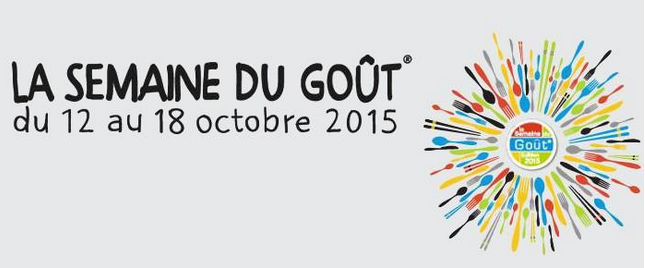 Toute l’école participe à la semaine du goûtAu programmeCycle 1 : fabrication culinaire en forme « d’insectes »Cycle 2 : les fruits : leur nom, leur couleur, leur origine et leur goûtCycle 3 : les fromages Une semaine pleine de saveurs…….